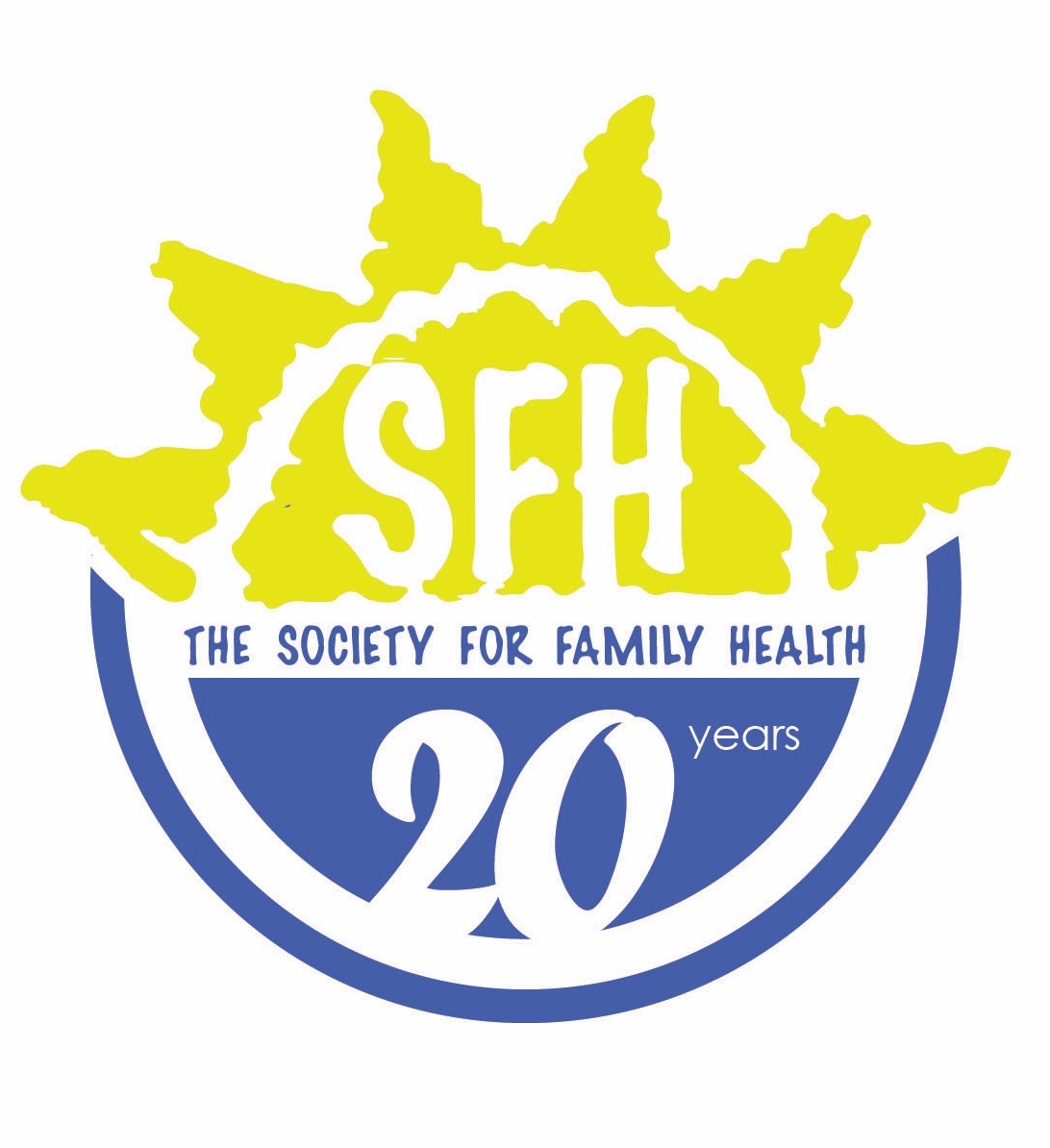 Roles and responsibilities: Monitoring and Evaluation of KP program(s)Work closely with NAPPA clinics to Ensure timely compilation and submission of data and reportsCarry out Data verification and provide feedback to implementing partners on issues relate to data quality and timeliness of reporting Conduct Data Quality Assessment/audits in the M&E system and at sites in districtsPrepare reports and presentations to management and donorsTrain and provide M&E support to implementing partnersAssist in developing and updating of M&E tools including the data collection toolsInformation management: Maintain and ensure regular update of the database and M&E toolsMaintain the confidentially of the data and provide inputs on data securityCarry out activities for effective implementation of the DHIS2 system at SFH and in districtsTrain staff and partners on data capturing and updating of the systemOther tasks: Participate in technical working groups Prepare reports and participate in partner review meetings Prepare materials and presentation for staff orientation Participate in data review and quality improvement processes.Participate in multi-disciplinary meetings. Participate in relevant operational research. Any other duties as assigned by the supervisor.Qualification and Skills and ExperiencesShould be a holder of an Honours Degree in Public Health, Development Studies, Statistics/Population studies with statistics, Bio-Statistics or Demographic statisticsHave sound knowledge and experience in Sexual Reproductive Health Services, HIV/AIDS field, Good understanding of Health programs and key populations will be an added advantage. Sound knowledge and skills in Statistical packages and Microsoft Office packagesExperience and good knowledge of data analysisBe able to work under pressureCommitment to PEPFAR values and principlesExcellent interpersonal, analytical and presentation skillsPOSITION:  	Monitoring and Evaluation (M&E) OfficerLEVEL OF EFFORT:	Full TimeSUPERVISOR:  M&E Advisor       	Duty station:    Windhoek